Smlouva o zpracování analýzyVýzkum sousedských vztahů a postojů k sociálnímu bydlení uzavřená dle ust. § 1746 odst. 2 zákona č. 89/2012 Sb., občanský zákoník (dále jen „Smlouva“) mezi smluvními stranami:Česká republika – Ministerstvo práce a sociálních věcíse sídlem Na Poříčním právu 1/376, 128 01 Praha 2zastoupena:  Ing. Ladou Hlaváčkovou, ředitelkou Odboru řízení projektůIČ: 00551023 bankovní spojení: ČNB, pobočka Praha, Na Příkopě 28, 115 03 Praha 1 číslo účtu: 2229001/0710ID datové schránky: sc9aavg(dále jen „Objednatel“)na straně jednéaINESAN, s.r.o.se sídlem		 Heřmanova 22, 170 00 Praha 7zastoupena: 		 Ing. Janou Menšíkovou, jednatelkouIČ:			 24759384DIČ:			 CZ24759384zapsána v obchodním rejstříku vedeném Městským soudem v Praze, odd. C, vložka 171986bankovní spojení:	 číslo účtu: 		 ID datové schránky:	 (dále jen „Zpracovatel“)na straně druhé.Úvodní ustanoveníNa základě zadávacího řízení na veřejnou zakázku pod názvem „Výzkum sousedských vztahů a postojů k sociálnímu bydlení“ zadávanou jako veřejnou zakázku č. /13 v Dynamickém nákupním systému pro standardní evaluace (DNS 01 2017/13) zpracovatel předložil v souladu se zadávacími podmínkami veřejné zakázky nabídku ze dne 15. 1. 2018 (dále jen „nabídka“) a tato byla pro plnění veřejné zakázky vybrána jako nejvhodnější. V návaznosti na tuto skutečnost se smluvní strany dohodly na uzavření této Smlouvy.Při výkladu obsahu této Smlouvy budou smluvní strany přihlížet k zadávacím podmínkám vztahujícím se k zadávacímu řízení dle předchozího odstavce této Smlouvy, k účelu tohoto zadávacího řízení a dalším úkonům smluvních stran učiněným v průběhu zadávacího řízení, jako k relevantnímu jednání smluvních stran o obsahu této Smlouvy před jejím uzavřením. Ustanovení platných a účinných právních předpisů o výkladu právních jednání tím nejsou nijak dotčena.Předmět této Smlouvy je financován z projektu OPZ: „Sociální bydlení – metodická a informační podpora v oblasti sociálních agend“, registrační číslo projektu CZ.03.2.63/0.0/0.0/15_017/0003539.Předmět SmlouvyPředmětem této Smlouvy je závazek Zpracovatele poskytnout Objednateli plnění vymezené v Přílohách této Smlouvy a závazek Objednatele zaplatit Zpracovateli za řádně poskytnuté plnění cenu ve výši a za podmínek stanovených v článku 8 této Smlouvy.Zpracovatel se zavazuje zpracovat a předat jednotlivé výstupy plnění, jakož i provedení prezentace těchto výstupů, v souladu s  požadavky Objednatele vymezenými v této Smlouvě a v souladu s Přílohami této Smlouvy, které jsou jejími nedílnými součástmi. místo plněníMísto plnění této Smlouvy není nijak omezeno. Zpracovatel je oprávněn provádět vyhodnocování informací, formulování závěrů a navrhování doporučení i v rámci svého sídla.Hmotné výstupy plnění dle této Smlouvy musí být Objednateli předány v sídle Objednatele. Termíny předání, akceptační řízeníZpracovatel se zavazuje zpracovat výstupy plnění a zaslat je elektronickou poštou ve formátu vhodném pro editaci na e-mailovou adresu kontaktní osoby Objednatele uvedené v odst. 6.1 této Smlouvy, a to v termínech uvedených v Příloze č. 3 této Smlouvy. Smluvní strany sjednávají, že termíny předání výstupů plnění mohou být ze strany pověřené osoby Objednatele v odůvodněných případech upraveny, a to v návaznosti na případné objektivní změny potřeb Objednatele. Předáním výstupů plnění se rozumí jejich zaslání elektronickou poštou ze strany oprávněné osoby Zpracovatele na e-mailovou adresu oprávněné osoby Objednatele. Kontaktní údaje oprávněných osob smluvních stran jsou uvedeny v článku 6 této Smlouvy. O předání a převzetí výstupů plnění se smluvní strany zavazují sepsat na základě výsledků akceptačního řízení akceptační protokol, který bude obsahovat min. následující údaje:označení smluvních stran této Smlouvy,označení výstupu dle odst. 4 Přílohy č. 1 této Smlouvy,výsledky kontroly kvality souhrnné výzkumné správy dle odst. 3.3. Přílohy č. 1 této Smlouvy, datum a podpisy oprávněných osob smluvních stran dle článku 6 této Smlouvy.Objednatel se zavazuje provést akceptační řízení převzatých výstupů plnění a sdělit Zpracovateli případné výhrady k předaným výstupům plnění s vyznačením jejich závažnosti. V akceptačním řízení budou projednány výhrady Objednatele a stanovena výsledná závažnost připomínek. Při stanovení výsledné závažnosti připomínek se Objednatel zavazuje vzít do úvahy stanovisko Zpracovatele. Výsledky akceptačního řízení musí být uvedeny v akceptačním protokolu.Výsledkem akceptačního řízení mohou být 3 stavy:a. „Akceptováno bez výhrad“. V případě, že Objednatel v průběhu akceptačního řízení nenalezne v předaném výstupu plnění žádné vady ani nedodělky, k předanému výstupu nemá výhrady, uvede Objednatel do akceptačního protokolu, že předaný výstup plnění byl akceptován bez výhrad a akceptační protokol potvrdí svým podpisem. b. „Akceptováno s výhradami“. V případě, že budou v průběhu akceptačního řízení stanoveny v předaném výstupu plnění vady nebo nedodělky nebránící dalšímu užití výstupu nebo jeho části, stanoví Objednatel Zpracovateli dodatečnou přiměřenou lhůtu, ve které se Zpracovatel zavazuje tyto vady a nedodělky odstranit. Objednatel se zavazuje do akceptačního protokolu uvést seznam vad nebo nedodělků s termíny jejich odstranění. V akceptačním protokolu musí být následně uvedeno, že předaný výstup plnění byl akceptován s výhradami a obě smluvní strany akceptační protokol potvrdí svým podpisem.c. „Neakceptováno“. V případě, že budou v průběhu akceptačního řízení stanoveny v předaném výstupu takové vady a nedodělky, které by bránily v užití výstupu nebo jeho části, nebude předaný výstup plnění Objednatelem akceptován. Obě smluvní strany jsou následně povinny se dohodnout na termínech nového předání výstupu. V akceptačním protokolu musí být následně uvedeno, že předaný výstup plnění nebyl akceptován. Objednatel se zavazuje stanovit dodatečnou přiměřenou lhůtu k předání nově zpracovaného výstupu plnění, a obě smluvní strany akceptační protokol potvrdí svým podpisem. Pro případ, že nedojde k podpisu akceptačního protokolu ze strany Zpracovatele, je Objednatel oprávněn akceptační protokol se stanovením dodatečné přiměřené lhůty ke zpracování nového výstupu plnění zaslat Zpracovateli na adresu uvedenou v záhlaví této Smlouvy a předávaný výstup neakceptovat. Dodatečná přiměřená lhůta běží ode dne následujícího po odeslání akceptačního protokolu Zpracovateli. Maximální dodatečná lhůta pro odstranění zjištěných vad či nedodělků předaných výstupů plnění nesmí přesáhnout 10 kalendářních dnů od data podpisu akceptačního protokolu. Nedodržení této maximální dodatečné lhůty bude považováno za podstatné porušení této Smlouvy ze strany Zpracovatele.Předání/převzetí výstupu plnění je možné pouze na základě akceptačního řízení s výsledkem „Akceptováno bez výhrad“ nebo „Akceptováno s výhradami“. Podpis akceptačního protokolu dle této Smlouvy Objednatelem s výsledkem „Akceptováno bez výhrad“ či „Akceptováno s výhradami“ je podmínkou pro vznik oprávnění Zpracovatele vystavit účetní či daňový doklad za zpracování daného výstupu plnění. V případě, že výsledkem akceptačního řízení bude „Akceptováno s výhradami“ Zpracovatel se zavazuje vystavit účetní či daňový doklad v souladu s postupem uvedeným v odst. 8.5 této Smlouvy.Po akceptaci výstupu plnění a příp. schválení vypořádání připomínek se Zpracovatel zavazuje bezodkladně osobně (na adresu pracoviště Objednatele: Podskalská 19, 120 00 Praha 2 nebo prostřednictvím doporučené pošty (na adresu sídla Objednatele: Na Poříčním Právu 1, 128 01 Praha 2) předat finální akceptovanou verzi výstupů plnění na elektronickém médiu (CD-ROM) v dohodnutém formátu a  souhrnnou výzkumnou zprávu také v tištěné podobě ve 2 vyhotoveních.Povinnosti smluvních stranZpracovatel se zavazuje poskytovat plnění dle této Smlouvy svědomitě, s řádnou a odbornou péčí a potřebnými odbornými schopnostmi. Při poskytování plnění dle této Smlouvy je Zpracovatel vázán platnými a účinnými právními předpisy a pokyny Objednatele, pokud tyto nejsou v rozporu s těmito právními předpisy či zájmy Objednatele.Objednatel se zavazuje předat Zpracovateli veškeré potřebné podklady či informace nezbytné ke splnění předmětu této Smlouvy, tj. ke zpracování a předání výstupů plnění a k zajištění workshopů, a Zpracovatel se zavazuje Objednatelem poskytnuté podklady či informace použít pouze za účelem splnění předmětu této Smlouvy, nebude-li smluvními stranami sjednáno jinak.Smluvní strany se zavazují vzájemně se informovat o všech okolnostech důležitých pro řádné a včasné splnění předmětu této Smlouvy a poskytovat si navzájem za tímto účelem nezbytnou součinnost. Zpracovatel se zavazuje zabezpečit, že předmět plnění dle této Smlouvy, resp. hmotné výstupy plnění dle této Smlouvy budou zpracovány v souladu s touto Smlouvou, nebudou zatíženy jakýmikoli právy třetích osob, zejména takovými, ze kterých by pro Objednatele plynuly jakékoliv další finanční nebo jiné nároky ve prospěch třetích osob. V opačném případě Zpracovatel ponese veškeré důsledky takovéhoto porušení práv třetích osob a zároveň se zavazuje takové právní vady bez zbytečného odkladu a na svůj náklad odstranit, resp. zajistit jejich odstranění.Zpracovatel se zavazuje, že jím poskytované plnění dle této Smlouvy odpovídá všem požadavkům vyplývajícím z platných a účinných právních předpisů či příslušných norem, které se na dané plnění vztahují.Objednatel je oprávněn provádět monitoring a kontrolu realizace předmětu plnění z pohledu naplňování účelu a předmětu plnění Smlouvy. V rámci monitoringu a kontrol je Zpracovatel povinen umožnit Objednateli přístup ke všem dokladům souvisejícím s realizací předmětu plnění.Zpracovatel se zavazuje během plnění této Smlouvy a zároveň po dobu 10 let od ukončení projektu, přičemž tato lhůta začíná běžet 1. ledna následujícího kalendářního roku poté, kdy byla Objednateli vyplacena závěrečná platba, příp. kdy Objednatel poukázal přeplatek dotace stanovený na základě schváleného vyúčtování výdajů v závěrečné žádosti o platbu zpět Zpracovateli dotace, nejméně však po dobu danou právními předpisy ČR pro archivaci dokladů, umožnit zaměstnancům nebo zmocněncům pověřených orgánů (MPSV ČR; Ministerstva financí ČR; EK, Evropského účetního dvora, Nejvyššího kontrolního úřadu a dalších oprávněných orgánů státní správy) kontrolu účetních dokladů souvisejících s realizací Veřejné zakázky, na základě níž poskytuje předmět plnění Smlouvy. Zpracovatel má dále povinnost zajistit, aby obdobné povinnosti ve vztahu k předmětu plnění plnili také jeho případní poddodavatelé. Zpracovatel je podle ustanovení § 2 písm. e) zákona č. 320/2001 Sb., o finanční kontrole ve veřejné správě a o změně některých zákonů (zákon o finanční kontrole), ve znění pozdějších předpisů, osobou povinnou spolupůsobit při výkonu finanční kontroly prováděné v souvislosti s úhradou zboží nebo služeb z veřejných výdajů.Zpracovatel je povinen řádně uchovávat originál Smlouvy včetně jejích případných dodatků včetně příloh a veškeré originály účetních dokladů a další doklady související s realizací Veřejné zakázky, na základě níž Objednateli poskytuje předmět plnění Smlouvy, minimálně po dobu 10 let od ukončení projektu, přičemž tato lhůta začíná běžet 1. ledna následujícího kalendářního roku poté, kdy byla Objednateli vyplacena závěrečná platba, příp. kdy Objednatel poukázal přeplatek dotace stanovený na základě schváleného vyúčtování výdajů v závěrečné žádosti o platbu zpět Zpracovateli dotace. O této skutečnosti bude kontaktní osoba Zpracovatele informována. Případně po dobu stanovenou právními předpisy ČR, pokud je tato lhůta delší. Účetní doklady budou uchovány způsobem uvedeným v zákoně č. 563/1991 Sb., o účetnictví, ve znění pozdějších předpisů.Zpracovatel se zavazuje poskytnout Objednateli součinnost nezbytnou ke splnění povinnosti Objednatele vyplývající z ust. § 219 zákona č. 134/2016 Sb., o zadávání veřejných zakázek.Zpracovatel se zavazuje poskytovat plnění dle této Smlouvy a provádět veškeré činnosti s tím spojené vlastním jménem, samostatně a dle požadavků Objednatele.Zpracovatel se zavazuje v průběhu plnění této Smlouvy podávat Objednateli, na jeho vyžádání, dílčí zprávy o své činnosti. Nebude-li v konkrétním případě dohodnuto jinak, veškerá komunikace bude prováděna osobně, telefonicky, elektronicky nebo písemně. Zpracovatel je povinen provádět plnění dle této Smlouvy sám nebo pouze prostřednictvím osob poddodavatelů uvedených v Příloze č. 4 této Smlouvy. Zpracovatel je oprávněn provádět změny poddodavatelů pouze s předchozím písemným souhlasem kontaktní osoby Objednatele uvedené v článku 6 odst. 6.1. této Smlouvy.Zpracovatel je povinen provádět plnění dle této Smlouvy prostřednictvím osob realizačního týmu uvedeného v Příloze č. 5 této Smlouvy. Zpracovatel je oprávněn provádět změny ve složení realizačního týmu pouze s předchozím písemným souhlasem kontaktní osoby Objednatele uvedené v článku 6 odst. 6.1. této Smlouvy. Při změně ve složení realizačního týmu musí být zachováno splnění předpokladů uvedených pro potřeby hodnocení těchto osob. Nová osoba nahrazující předchozí osobu musí být stejně odborně zdatná (tj. musí mít min. stejně dlouhou praxi a min. stejné množství relevantních zkušeností). Žádná z osob realizačního týmu nesmí být ve střetu zájmů. V případě pochybností smluvní strana neprodleně o takovém podezření informuje druhou smluvní stranu. Osoba realizačního týmu, u níž je podezření, že je ve střetu zájmů, pak musí být nejpozději do 15 pracovních dnů vyměněna dle pravidel pro výměnu osob realizačního týmu dle tohoto odstavce.   oprávněné osoby smluvních stranOprávněnou osobou Objednatele ve věcech týkajících se této Smlouvy, vyjma jednání o změnách obsahu této Smlouvy, je Oprávněnou osobou Zpracovatele ve věcech této Smlouvy, vyjma jednání o změnách obsahu této Smlouvy, je vlastnické právoVlastnické právo k veškerým předaným výstupům plnění dle této Smlouvy přechází na Objednatele dnem jejich předání a převzetí Objednatelem na základě akceptačního řízení.Autorskoprávní režim výstupů plnění zpracovaných na základě této Smlouvy se řídí § 61 odst. 1 zákona č. 121/2000 Sb. o právu autorském, právech souvisejících s právem autorským a o změně některých zákonů (autorský zákon), ve znění pozdějších předpisů.Zpracovatel se zavazuje na Objednatele převést veškerá práva k duševnímu vlastnictví spojená s předmětem plnění této Smlouvy, a to ke dni předání a převzetí jednotlivých výstupů plnění Objednatelem na základě akceptačního řízení.Zpracovatel se zavazuje, že neposkytne jednotlivé výstupy plnění třetí osobě bez předchozího písemného souhlasu Objednatele.Objednatel je oprávněn do jednotlivých výstupů zasahovat a modifikovat je a dále tyto výstupy poskytnout ke specifickému využití třetím osobám. Cena a platební podmínkyCelková cena za realizaci předmětu této Smlouvy činí 393.347,- Kč bez DPH, výše DPH činí 82.603,- Kč, cena včetně DPH činí 475.950,- Kč. Objednatel neposkytuje zálohy. Objednatel se zavazuje zaplatit Zpracovateli sjednanou cenu za plnění skutečně poskytnuté Zpracovatelem a odsouhlasené Objednatelem na základě řádně vystaveného účetního či daňového dokladu (dále jen „faktura“). Výše uvedená celková cena v Kč bez DPH je cenou nejvýše přípustnou a nepřekročitelnou a musí zahrnovat služby, dodávky či jiné činnosti, které v této Smlouvě nejsou výslovně uvedeny a které jsou však nezbytné pro provedení předmětu plnění dle této Smlouvy.Cenu lze překročit pouze v případě změny (zvýšení, snížení) sazby DPH, a to o částku odpovídající této změně (zvýšení, snížení) sazby DPH.Objednatel se zavazuje zaplatit Zpracovateli sjednanou cenu za plnění skutečně poskytnuté Zpracovatelem a odsouhlasené Objednatelem formou akceptačního protokolu s výsledkem „Akceptováno bez výhrad“ dle článku 4 této Smlouvy, a to na základě řádně vystaveného účetního či daňového dokladu (dále jen „faktura“). V případě odsouhlasení formou akceptačního protokolu s výsledkem „Akceptováno s výhradami“ dle článku 4 této Smlouvy bude uhrazeno 80% sjednané ceny, zbývající část, tj. 20% sjednané ceny bude uhrazena po předání a převzetí opraveného výstupu plnění formou akceptačního protokolu s výsledkem „Akceptováno bez výhrad“.Splatnost faktur musí činit alespoň 30 kalendářních dnů a počíná běžet od data doručení faktury na adresu sídla Objednatele. Nedílnou součástí faktury musí být Objednatelem potvrzený akceptační protokol. Poslední faktura v kalendářním roce musí být Objednateli doručena nejpozději 10. prosince příslušného roku. Splatnost faktur doručených Objednateli od 11. prosince do 31. ledna následujícího kalendářního roku bude od 1. března tohoto následujícího kalendářního roku.Cena uvedená na faktuře musí být členěna na cenu v Kč bez DPH, výše DPH v Kč a cena v Kč včetně DPH. Faktura musí dále obsahovat číslo účtu Zpracovatele, název projektu „Sociální bydlení – metodická a informační podpora v oblasti sociálních agend“ a registrační číslo projektu CZ.03.2.63/0.0/0.0/15_017/0003539 a všechny náležitosti dle platných a účinných právních předpisů. Faktura musí dále obsahovat číslo PRV, které sdělí Zpracovateli Objednatel při podpisu smlouvy.  Veškeré platby musí probíhat výhradně v Kč a rovněž veškeré uvedené cenové údaje musí být v Kč.Uhrazením se pro účely této Smlouvy rozumí odepsání příslušné částky z účtu Objednatele ve prospěch účtu Zpracovatele. Objednatel si vyhrazuje právo před uplynutím lhůty splatnosti vrátit fakturu Zpracovateli, pokud neobsahuje požadované náležitosti nebo obsahuje nesprávné cenové údaje. Oprávněným vrácením faktury přestává běžet původní lhůta splatnosti. Opravená nebo přepracovaná faktura musí být následně opatřena novou lhůtou splatnosti, jež musí činit 30 kalendářních dnů.Ochrana informací Zpracovatel se zavazuje, že zachová jako citlivé veškeré informace, o kterých se dozví v souvislosti s plněním předmětu této Smlouvy. Povinnost poskytovat informace podle zákona č. 106/1999 Sb., o svobodném přístupu k informacím, ve znění pozdějších předpisů není tímto ustanovením dotčena.Zpracovatel se zavazuje, že neuvolní, nesdělí ani nezpřístupní jakékoliv třetí osobě informace Objednatele bez jeho předchozího písemného souhlasu, a to v jakékoliv formě, a že podnikne všechny nezbytné kroky k zabezpečení těchto informací. Závazek mlčenlivosti a ochrany citlivých informací zůstává v platnosti neomezeně dlouho i po ukončení platnosti této Smlouvy.Zpracovatel se zavazuje zabezpečit veškeré podklady, mající charakter citlivé informace, poskytnuté mu Objednatelem, proti odcizení nebo jinému zneužití. Zpracovatel se zavazuje svého případného poddodavatele zavázat povinností mlčenlivosti a respektováním práv Objednatele nejméně ve stejném rozsahu, v jakém je v závazkovém vztahu zavázán sám. Za porušení závazku mlčenlivosti a ochrany citlivých informací poddodavatelem odpovídá Objednateli přímo Zpracovatel.Povinnost zachovávat mlčenlivost se nevztahuje na informace:které jsou nebo se stanou všeobecně a veřejně přístupnými jinak, než porušením ustanovení tohoto článku Smlouvy ze strany Zpracovatele,které jsou Zpracovateli známy a byly mu volně k dispozici ještě před přijetím těchto informací od Objednatele,které budou následně Zpracovateli sděleny bez závazku mlčenlivosti vůči třetí osobě, jež rovněž není ve vztahu k nim nijak vázána,jejichž sdělení vyžadují platné a účinné právní předpisy.sanKční ujednáníV případě prodlení Zpracovatele s předáním výstupů plnění do pěti měsíců od podpisu smlouvy se Zpracovatel zavazuje zaplatit Objednateli smluvní pokutu ve výši 0,5% ceny včetně DPH dle odst. 8.1 této Smlouvy a to za každý i započatý den prodlení.V případě, že Zpracovatel nedodrží dodatečnou lhůtu pro odstranění vad či nedodělků předaného výstupu plnění stanovenou v souladu s odst. 4.6 a odst. 4.7 této Smlouvy, zavazuje se Objednateli zaplatit smluvní pokutu ve výši 0,5% ceny včetně DPH dle odst. 8.1 této Smlouvy a to za každé jednotlivé nedodržení dodatečné lhůty, a za každý i započatý den prodlení.V případě porušení povinnosti stanovené v odst. 5.6, 5.7, 5.8, 5.9, 5.11, 5.12 této Smlouvy, se Zpracovatel zavazuje zaplatit Objednateli smluvní pokutu ve výši 20.000,- Kč, a to za každý jednotlivý případ porušení.V případě, že Zpracovatel poruší povinnost mlčenlivosti či povinnost zajistit ochranu osobních údajů dle článku 9 této Smlouvy, zavazuje se Objednateli zaplatit smluvní pokutu ve výši 50.000,- Kč, a to za každý jednotlivý případ porušení dané povinnosti.V případě porušení povinnosti stanovené v odst. 5.13 této Smlouvy, se Zpracovatel zavazuje zaplatit Objednateli smluvní pokutu ve výši 50.000,- Kč, a to za každý jednotlivý případ porušení. Toto porušení se považuje za hrubé porušení smlouvy a v jeho důsledku může Objednatel od Smlouvy okamžitě odstoupit, přičemž Zpracovatel nemá nárok na plnění ze strany Objednatele.Smluvní pokutu stejně jako případnou škodu či jinou újmu vzniklou Objednateli vlivem činnosti Zpracovatele se Zpracovatel zavazuje zaplatit Objednateli nejpozději do 30 kalendářních dnů ode dne, kdy bude Objednatelem o nároku na úhradu smluvní pokuty a její výši resp. vzniklé škody či jiné újmy a její výši prokazatelně informován.Při nedodržení termínu splatnosti faktury Objednatelem je Zpracovatel oprávněn požadovat úhradu úroku z prodlení ve výši dle nařízení vlády č. 351/2013 Sb., kterým se určuje výše úroků z prodlení a nákladů spojených s uplatněním pohledávky, určuje odměna likvidátora, likvidačního správce a člena orgánu právnické osoby jmenovaného soudem a upravují některé otázky Obchodního věstníku a veřejných rejstříků právnických a fyzických osob.Smluvní strany sjednávají, že v případě vzniku nároku Objednatele na více smluvních pokut uložených Zpracovateli podle této Smlouvy se takové pokuty sčítají.Není-li v této Smlouvě stanoveno jinak, zaplacením jakékoliv smluvní pokuty nezbavuje povinnou smluvní stranu povinnosti splnit své povinnosti vyplývající z této Smlouvy. Ujednáním smluvní pokuty není dotčeno právo zadavatele na náhradu škody vzniklé z porušení povinnosti, ke kterému se tato smluvní pokuta vztahuje.Smluvní strany sjednávají, že jakoukoliv smluvní pokutu či vzniklou škodu vyjádřitelnou v penězích je Objednatel oprávněn jednostranně započíst formou jednostranného zápočtu proti jakékoliv pohledávce (splatné či nesplatné) Zpracovatele proti Objednateli z titulu úhrady části ceny za plnění dle této Smlouvy.Náhrada škodySmluvní strany nesou odpovědnost za způsobenou škodu či jinou újmu v rámci platných právních předpisů a této Smlouvy. Smluvní strany se zavazují k vyvinutí maximálního úsilí k předcházení škodám a k minimalizaci vzniklých škod. Smluvní strany se zavazují upozornit druhou smluvní stranu bez zbytečného odkladu na vzniklé okolnosti vylučující odpovědnost bránící řádnému plnění této Smlouvy. Smluvní strany se zavazují k vyvinutí maximálního úsilí k odvrácení a překonání okolností vylučujících odpovědnost za škodu či jinou újmu. Na odpovědnost za škodu či jinou újmu prokazatelně způsobenou činností příslušné smluvní strany a náhradu škody či jiné újmy se vztahují příslušná ustanovení zákona č. 89/2012 Sb., občanský zákoník. Platnost a doba trvání smlouvyTato Smlouva nabývá platnosti dnem jejího podpisu oběma smluvními stranami. V případě, že k podpisu Smlouvy smluvními stranami nedojde v jednom dni, nabývá tato Smlouva platnosti dnem podpisu poslední smluvní stranou. Smlouva nabývá účinnosti dnem podpisu oběma smluvními stranami, ne však dřív, než dnem uveřejnění v Registru smluv Ministerstva vnitra. Tato Smlouva se uzavírá na dobu určitou, a to na maximálně sedm měsíců od data účinnosti smlouvy Objednatel je oprávněn odstoupit od této Smlouvy, v případě, že Zpracovatel nezahájí řádné poskytování plnění ani do 5 kalendářních dnů od písemného vyzvání Objednatelem nebo je opakovaně v prodlení s plněním jakékoliv povinnosti dle této Smlouvy v průběhu 14 kalendářních dnů. Odstoupení od této Smlouvy nabývá účinnosti dnem následujícím po dni prokazatelného doručení jeho písemného vyhotovení Zpracovateli. Objednatel je oprávněn odstoupit i jen od samostatné části plnění.V případě odstoupení Objednatele od této Smlouvy z výše uvedených důvodů, má Objednatel nárok na náhradu prokázaných nákladů, které mu vzniknou v souvislosti s přijetím náhradního řešení. Odstoupením od této Smlouvy není dotčen nárok na smluvní pokutu platně vzniklý v době před odstoupením od této Smlouvy.Kterákoliv ze smluvních stran je dále oprávněna odstoupit od této Smlouvy za podmínek stanovených zákonem č. 89/2012 Sb., občanský zákoník.Objednatel je oprávněn tuto Smlouvu vypovědět i bez uvedení důvodu. Výpovědní lhůta činí 1 měsíc a počíná běžet dnem následujícím po dni prokazatelného doručení písemné výpovědi Zpracovateli. Po dobu výpovědní lhůty trvají všechna práva a povinnosti smluvních stran touto Smlouvou založené. Zpracovatel se zavazuje poskytovat plnění, na nichž se s Objednatelem dohodl do doby obdržení písemné výpovědi, není-li ve výpovědi stanoveno jinak. Objednatel se zavazuje cenu za takovéto plnění poskytnuté v souladu s touto Smlouvou Zpracovateli zaplatit.V případě ukončení platnosti této Smlouvy před uplynutím doby, na níž byla sjednána, může Objednatel požadovat, že určité dílčí plnění nebude dokončeno nebo že se s jeho plněním nezapočne. Objednatel v takovém případě uhradí Zpracovateli náklady vzniklé v souvislosti se započatým plněním a jeho předčasným ukončením, za předpokladu, že takové náklady byly Zpracovatelem vynaloženy v souladu s touto Smlouvou a že budou Zpracovatelem Objednateli řádně doloženy. Nárok na úhradu nákladů dle předchozí věty však Zpracovateli nevzniká v případě, že k ukončení platnosti této Smlouvy, byť ze strany Objednatele, došlo z důvodů stojících na straně Zpracovatele.Rozhodné právoVztahy mezi smluvními stranami touto Smlouvou výslovně neupravené se řídí platnými a účinnými právními předpisy, zejména zákonem č. 89/2012 Sb., občanský zákoník.Spory vzniklé ze závazkových vztahů založených touto Smlouvou, budou rozhodovat věcně a místně příslušné soudy České republiky. Závěrečná ustanoveníTuto Smlouvu lze měnit nebo doplňovat pouze písemnými dodatky označovanými a číslovanými vzestupnou řadou po dohodě obou smluvních stran a podepsanými oprávněnými zástupci smluvních stran uvedenými v záhlaví této Smlouvy. Jiná ujednání jsou neplatná.Uzavřením této Smlouvy nedochází k žádnému faktickému ani právnímu omezení kterékoli ze smluvních stran ve vztahu k plnění jakékoli již existující zakázky vůči jejich klientům či ve vztahu k jejich snaze o získání budoucích zakázek kdykoli v budoucnu. Tato Smlouva je sepsána v 5 vyhotoveních s platností originálu, z nichž 4 vyhotovení obdrží Objednatel a 1 vyhotovení obdrží Zpracovatel.Zpracovatel podpisem této Smlouvy vzal na vědomí, že Smlouva bude uveřejněna na profilu Objednatele a v registru smluv.Je-li nebo stane-li se některé ustanovení této Smlouvy neplatným či neúčinným, nedotýká se to ostatních ustanovení této Smlouvy, která zůstávají platná a účinná. Smluvní strany se v tomto případě zavazují jednat v dobré víře s cílem nahradit neplatné/neúčinné ustanovení ustanovením platným/účinným, které nejlépe odpovídá původně zamýšlenému účelu ustanovení neplatného/neúčinného.Smluvní strany prohlašují, že tato Smlouva je projevem jejich pravé a svobodné vůle a na důkaz dohody o všech článcích této Smlouvy připojují své podpisy.Nedílné součásti této Smlouvy tvoří tyto přílohy:Příloha č. 1: Specifikace předmětu plnění (přiloží Objednatel před podpisem smlouvy) Příloha č. 2: Popis realizace předmětu plnění (předloží účastník v nabídce)Příloha č. 3: Harmonogram (předloží účastník v nabídce) Příloha č. 4: Seznam poddodavatelů (předloží účastník v nabídce)Příloha č. 5: Realizační tým (předloží účastník v nabídce) Příloha č. 1:  Specifikace předmětu plněníKontext plnění smlouvy:MPSV realizuje s finanční podporou OP Zaměstnanost individuální systémový projekt „Sociální bydlení – metodická a informační podpora sociálních agend“, jehož hlavním cílem je praktická realizace Koncepce sociálního bydlení České republiky 2015-2025 ve spolupráci s místními samosprávami. Součástí projektu je také analytická a výzkumná činnost, jejíž výsledky pomohou obcím vytvářet a realizovat politiku sociálního bydlení na místní úrovni. Cíl plnění:Cílem je vytvoření výzkumné zprávy s „evidence-based“ doporučeními pro tvorbu a realizaci sociálního bydlení na místní úrovni určené pro místní samosprávy a MPSV, která:identifikuje, jaké má veřejnost na místní úrovni postoje k sociálnímu bydlení,identifikuje, jaké má veřejnost na místní úrovni reálné zkušenosti se sociálním bydlením,identifikuje, jaké má veřejnost na místní úrovni představy o přijatelné formě sociálního bydlení,identifikuje, jaké mají poskytovatelé sociálního bydlení zkušenosti s jeho poskytováním, zejména v oblasti sousedských vztahů a řešení konfliktů v soužití,poskytne obcím doporučení, jak komunikovat tvorbu a realizaci politik sociálního bydlení, aby byly pro obyvatele obcí akceptovatelné,poskytne obcím doporučení, jak efektivně realizovat sociální bydlení a řešit vzniklé problémy spojené s akceptací sociálního bydlení veřejností,poskytne obcím doporučení, jak reagovat na případné konflikty v soužití mezi obyvateli sociálního bydlení a jejich bezprostředního sousedství.Předmět plněníPředmětem plnění je:realizace kvalitativního výzkumu formou nejméně jedné fokusní skupiny s poskytovateli sociálního bydlení a nejméně tří fokusních skupin s veřejností (zahrnující také osoby žijící v sousedství sociálního bydlení), realizace reprezentativního kvantitativního výzkumu na vzorku reprezentativním pro ČR navýšeném o min. 200 respondentů, kteří žijí v sousedství sociální bydlení,tvorba souhrnné výzkumné zprávy propojující zjištění z kvalitativní a kvantitativní části výzkumu a doporučení pro tvorbu, realizaci a komunikaci politik sociálního bydlení na místní úrovni v rozsahu nejméně 40 normostran,prezentace výzkumných zjištění a doporučení pro zástupce místních samospráv, pracovníky MPSV a odbornou veřejnost na jednom semináři organizovaném MPSV v rozsahu dvou hodin. Ad kvalitativní výzkum:Zajištění realizace fokusních skupin: Fokusní skupina s poskytovateli sociálního bydlení se uskuteční v Praze nebo Brně (dle domluvy mezi zadavatelem a dodavatelem). Fokusní skupiny s veřejností se uskuteční v krajských městech nebo obcích s rozšířenou působností (dle domluvy mezi zadavatelem a dodavatelem). Dodavatel zajistí místo pro realizaci fokusních skupin, které předem schválí zadavatel. Místnost pro realizace fokusní skupiny bude mít kapacitu odpovídající počtu účastníků, bude vybavena vhodným zařízením a bude splňovat požadavky pro příjemný pobyt účastníků po dobu trvání fokusní skupiny, zejména vhodné osvětlení, teplota a čerstvý vzduch. K dispozici bude toaleta a umyvadlo. Dodavatel zajistí pro všechny účastníky fokusní skupiny občerstvení (minimálně voda, káva, čaj, chlebíčky/pečivo/sušenky, ovoce). Zástupci zadavatele budou moci sledovat průběh diskuse optimálně na obrazovce v odlišné místnosti (není podmínkou).Rekrutace účastníků fokusních skupin:Na fokusní skupině poskytovatelů sociálního bydlení se diskuse zúčastní 10-12 zástupců měst, NNO nebo jiných organizací či individuálních expertů s praktickou zkušeností s poskytováním sociálního bydlení pro různé cílové skupiny. Účastníky fokusní skupiny navrhne dodavatel a schvaluje zadavatel, který může dodavateli doporučit vhodné účastníky. Jejich účast na fokusní skupině zajišťuje dodavatel.Na každé z fokusních skupin s veřejností se diskuse zúčastní minimálně 8-10 osob. Účastníky navrhne dodavatel (např. obyvatelé konkrétních měst nebo městských částí, osoby žijící v sousedství sociálního bydlení, sociální ubytovny nebo sociálně vyloučené lokality), přičemž zdůvodní způsob výběru. Profil/charakteristiky vybraných účastníků fokusních skupin schvaluje zadavatel. Jejich účast na fokusní skupině zajišťuje dodavatel. Scénáře fokusních skupin:Návrhy scénářů pro oba typy fokusních skupin navrhuje dodavatel v rámci Popisu realizace předmětu plnění, který je součástí nabídky. Po podpisu smlouvy s dodavatelem a před realizací fokusních skupin mohou být návrhy scénáře dopracovány/upraveny podle požadavků zadavatele, který bude finální scénáře před konáním fokusních skupin schvalovat. Délka každé fokusní skupiny bude nejméně 60 minut a maximálně 120 minut.Fokusní skupina s  poskytovateli sociálního bydlení (zástupci subjektů, které provozují sociální bydlení – tj. např. měst, NNO apod., sociální pracovníci, terénní pracovníci, kteří se přímo podílejí na provozu sociálního bydlení apod.), se soustředí na následující témata (na základě doporučení dodavatele mohou být témata ve finální verzi scénáře doplněna/upravena):zkušenosti v oblasti komunikace sociálního bydlení s veřejností a decision-makery,čeho se obyvatelé v souvislosti se sociálním bydlením obávají,jaké konflikty/problémy v souvislosti se sociálním bydlením reálně vznikají – a jaké mají poskytovatelé zkušenosti s jejich efektivním řešením,je možné obavy nebo problémy řešit prostřednictvím „trade-off“ se sousedstvím/veřejností/decision-makery?jaké jsou potřeby uživatele sociálního bydlení a jeho sousedů, aby byli schopni předcházet konfliktům/komunikovat/vytvářet komunitu/integrovat se – a jakými aktivitami to poskytovatelé efektivně podporují.Fokusní skupiny s veřejností se soustředí na následující témata (na základě doporučení dodavatele mohou být témata ve finální verzi scénáře doplněna/upravena):co si představují pod sociálním bydlením?vědí, že se v jejich blízkosti sociální bydlení nachází? (jaké?)vědí, jaké služby sociální bydlení provází?jaké mají zkušenosti ze sousedství? pokud nemají, odkud čerpají informace?jaké řešení případných stávajících problémů navrhují?zjištění vnímání pojmu „sociálního bydlení“ (a porovnání jeho přijatelnosti v porovnání s jinými alternativními pojmy, např. „dostupné bydlení“ „bydlení pro cílové skupiny XXX“);zjištění cílových skupin sociálního bydlení, které nevyvolávají rezistenci a které vyvolávají rezistenci; jaké mají představy o cílech sociálního bydlení?zdroje obav (představy) ze sociálního bydlení;jakou mají představu o přijatelném umístnění sociálního bydlení (kolik sociálních bytů by akceptovali, koncentrace – rozptýlené sociální byty nebo domy s vyšším počtem sociálních bytů)?které cílové skupiny jsou pro obyvatele nejpřijatelnější?jaké podpůrné služby pro obyvatele sociálních bytů a jejich sousedství by očekávali?jaké rozvojové aktivity by obyvatelé sídliště/čtvrti vyžadovali/potřebovali, aby překonali obavy z umístnění sociálních bytů a akceptovali sociální bydlení v jejich čtvrti? jaký způsob komunikace se samosprávou o tvorbě sociálního bydlení by očekávali?Moderátor fokusních skupin:Fokusní skupiny povede moderátor (jehož profesní životopis a zkušenosti byly součástí hodnocené nabídky) a to po stránce procesní, tak po stránce odborné a bude garantem relevance věcného zaměření diskusí. Bude vhodně vstupovat do diskusí s komentáři a náměty k diskusi v souladu se scénářem dané fokusní skupiny a pokyny zadavatele. Moderátor zajistí, aby všichni účastníci fokusních skupin měli možnost bezpečně a dostatečně projevit svoje názory a postoje. U každé fokusní skupiny bude mimo moderátora přítomen také asistent moderátora.Moderátor fokusních skupin, kterého životopis byl součástí hodnocené nabídky, může být nahrazen jiným moderátorem se zkušenostmi stejného nebo vyššího rozsahu pouze po předchozím písemném souhlase zadavatele. Záznamy z fokusních skupin:Z každé fokusní skupiny dodavatel vyhotoví a zadavateli poskytne zvukový záznam a písemný zápis, který bude obsahovat hlavní body diskuse a její závěry, případně hlavní dilemata, problémové okruhy a doporučení. Zároveň bude za všechny skupinové diskuse zpracována výzkumná zpráva, včetně doporučení pro řešení politik sociálního bydlení na lokální úrovni na téma sousedství.Ad kvantitativní výzkum:Dodavatel zrealizuje reprezentativní kvantitativní výzkum, jehož cílem bude verifikace vybraných zjištění z kvalitativního výzkumu a dalších relevantních zdrojů týkajících se zejména následujících témat:vnímání sociálního bydlení a jeho potřebnosti,zdroje obav ze sociálního bydlení,podmínky přijatelnosti sociálního bydlení v sousedství,výskyt specifických problémů v sousedském soužití.Návrh metodologie výzkumu, která bude obsahovat zejména:popis sestavení výzkumného vzorku (reprezentativní za ČR navýšený o min. 200, kteří žijí v sousedství sociální bydlení, a jeho zdůvodnění,popis výzkumných metod, které účastník zadávacího řízení v případě realizace zakázky využije pro sběr dat a jejich zdůvodnění vzhledem k cílům výzkumu,návrh otázek pro verifikaci zjištění z kvalitativního výzkumu (fokusních skupin) týkajících se vnímání sociálního bydlení a jeho potřebnosti, zdroje obav ze sociálního bydlení a podmínek pro přijatelnost sociálního bydlení umístněného v sousedství,navrhuje dodavatel v rámci Popisu realizace předmětu plnění, který je součástí nabídky. Po podpisu smlouvy s dodavatelem a před realizací kvantitativního výzkumu může být návrh metodologie výzkumu dopracován/upraven podle požadavků zadavatele, který bude finální metodologii před konáním kvantitativního výzkumu schvalovat.Dotazník bude zahrnovat nejméně 15 uzavřených nebo otevřených otázek. Zásadní bude kombinace rekrutace respondentů, kteří musí reprezentovat běžnou českou populaci, tj. nelze využít pouze on-line sběr dat.Postoje, představy a zkušenosti respondentů budou zkoumány ve vztahu k různému socioekonomickému statusu respondentů a detailním sociodemografickým ukazatelům. Podrobné demografické členění bude součástí dodaných dat. Součástí kvantitativního šetření bude četnost odpovědí u respondentů:v sousedství, kde se sociální bydlení nachází,v sousedství bez sociálního bydlení,v sousedství sociálně vyloučených lokalit (seznam poskytne zadavatel). Výzkumný vzorek bude reprezentativní pro ČR a bude navýšen o min. 200 respondentů z obcí, které realizují sociální bydlení (dle statistik zadavatele sociální byty má 18,5 % obcí ČR; u největších obcí mají sociální byty dvě třetiny obcí, u obcí s 10 000 – 49 000 obyvateli je to 83,8 % obcí, ve velikostní kategorii 5 000 – 9 999 obyvatel se jedná o 68,6 % obcí; seznam dodá zadavatel). Sestavení výzkumného vzorku je úkolem dodavatele, kterému zadavatel po podpisu smlouvy poskytne informace a data z dosavadních výzkumů sociálního bydlení, které dodavatel využije pro tvorbu výzkumného vzorku.Dodavatel zadavateli poskytne veškerá primární data z kvantitativního výzkumu v datovém souboru ve formátech MS Excel (.xls) a SPSS (.sav), a to včetně demografických, socio-ekonomických dat a sídelního členění pro účely podrobného členění. Ad Souhrnná výzkumná zprávaDodavatel shrne závěry z kvalitativní a kvantitativní části výzkumu v souhrnné výzkumné zprávě. Ta bude obsahovat syntézu a interpretaci zjištění z obou částí výzkumu (včetně propojení zjištění z obou částí). Za splnění tohoto požadavku nelze považovat pouze okomentovaný přepis průběhu fokusních skupin a deskripci základních statistických dat z kvalitativního výzkumu. Zpráva musí obsahovat statisticko-matematické analýzy a jejich podrobnou interpretaci zohledňující potřeby zadavatele a cíle výzkumu.Významnou částí souhrnné výzkumné zprávy budou doporučení pro tvorbu a realizaci sociálního bydlení na místní úrovni určené pro místní samosprávy a MPSV, které se budou týkat zejména:podmínek, za jakých je pro obyvatele obcí přijatelné sociální bydlení umístněné v jejich sousedství/čtvrti/sídlišti,způsobů, jak efektivně komunikovat plánování a implementace systému sociálního bydlení na místní úrovni, aby se minimalizovala případná rezistence obyvatel,opatření zaměřených na prevenci a řešení případných konfliktů mezi obyvateli sociálního bydlení s jejich sousedstvím.Zaměření souhrnné výzkumné zprávy může být v průběhu plnění po dohodě s dodavatelem upraveno na základě průběžných zjištění z výzkumu. Zpráva bude mít nejméně 40 normostran (bez příloh) obsahující zjištění z kvalitativní a kvantitativní části výzkumu, jejich propojení, hloubkovou analýzu a interpretaci. Významnou část budou obsahovat doporučení, která budou ilustrovány zkušenostmi z praxe (na základě fokusních skupin) nebo podloženy výzkumnými zjištěními či jinými relevantními zdroji (např. literatura, jiné výzkumy apod.). Příloha zprávy bude obsahovat popis sesbíraných dat z kvantitativní čísti výzkumu, jejich representativnosti a statistickou analýzu.Souhrnná výzkumná zpráva je hlavním výstupem z plnění zakázky a její kvalita bude zadavatelem hodnocena z následujících hledisek:relevance: je zpráva v souladu s cílem výzkumu, požadavky zadavatele (MPSV/oddělení 225) a zadávacími podmínkami?rozsah: pokrývá zpráva všechny oblasti výzkumu, na kterých se dodavatel se zadavatelem dohodli?kvalita designu: byly při výzkumu využity vhodné metodologie, které dodavatel slíbil použít, potřebné pro zodpovězení výzkumných otázek?spolehlivost dat: byla primární a sekundární data dodána vhodně a v dostatečném rozsahu pro dané využití?kvalita analýzy: jsou kvalitativní a kvantitativní data vhodně a systematicky analyzována a je analýza na vysoké úrovni a schopna poskytnout validní odpovědi na výzkumné otázky?kvalita zjištění: jsou formulovaná zjištění v logické souvislosti s analýzou dat a zdůvodněna?validita závěrů: poskytuje zpráva jasné závěry založené na důvěryhodných zjištěních?užitečnost doporučení: jsou doporučení smysluplná, férová, nestranná a dostatečně detailní, aby bylo možno je aplikovat?srozumitelnost: je zpráva srozumitelná, formálně uspořádaná a přehledná?Ad PrezentacePo schválení výstupů (zápisy z fokusních skupin, výzkumná zpráva z kvantitativního výzkumu a souhrnná výzkumná zpráva) a vypořádání případných připomínek ze strany zadavatele zabezpečí dodavatel prezentaci hlavních zjištění a doporučení pro tvorbu a realizaci sociálního bydlení na místní úrovni pro zástupce místních samospráv, pracovníky MPSV a odbornou veřejnost. Prezentace bude mít rozsah cca 2 hodin včetně diskuse a uskuteční se v Praze. Prostory, technické vybavení a případné další organizační a technické podmínky pro realizaci workshopu, jakožto účastníky workshopů zabezpečí zadavatel.Výstupy plněníDodavatel předá Objednateli následující výstupy plnění:finální verze scénářů fokusních skupin ve formátu MS Word (.doc),zvukové záznamy ze všech fokusních skupin ve formátu .mp3,písemné záznamy ze všech fokusních skupin ve formátu MS Word (.doc),finální verze dotazníku pro kvantitativní část výzkumu ve formátu MS Word (.doc),primární data z kvantitativního výzkumu v datovém souboru ve formátech MS Excel (.xls) a SPSS (.sav), a to včetně demografických, socio-ekonomických dat a sídelního členění pro účely podrobného členění,souhrnnou výzkumnou zprávu propojující zjištění z kvalitativní a kvantitativní části výzkumu a doporučení pro tvorbu, realizaci a komunikaci politik sociálního bydlení na místní úrovni v rozsahu nejméně 40 normostran (bez příloh) ve formátu MS Word (.doc),prezentaci výzkumných zjištění a doporučení pro zástupce místních samospráv, pracovníky MPSV a odbornou veřejnost ve formátu MS Power Point (.ppt).Příloha č. 2:  Popis realizace předmětu plněníMetodologický přístupCelkový metodologický přístup kombinuje práci s existujícími daty a informacemi (desk research) se sběrem primárních dat pro specifické účely této veřejné zakázky. Konkrétně je výzkumný design založen na důkladné rešerši programové dokumentace, strategických dokumentů, předchozích studií relevantních pro navrhované šetření a na obsahové analýze dalších relevantních informačních zdrojů, které mohou být identifikovány během provádění evaluace. Základními druhy výzkumů, jejichž prostřednictvím budou získávány primární informace, jsou focus groups (dále jen FG) a dotazníková šetření prováděná v rámci skupin aktérů, které jsou popsány níže.Tímto způsobem bude možné efektivním způsobem využít stávající data a informace a načerpat z nich poznatky, které jsou významné pro naplnění cílů této veřejné zakázky. Primární výzkumy pak tyto poznatky dále prohloubí a rozšíří. Navržená kombinace výzkumných postupů umožní jednotlivá zjištění triangulovat, což posílá platnost a využitelnost výzkumných závěrů a doporučení, která z nich budou vyplývat.Desk researchV rámci tohoto výzkumu spočívá desk research v analýze stávajících dokumentů (provedena bude obsahová analýza) a analýze již existujících dat (sekundární analýza dat, případně jejich reanalýza). Desk research tedy bude zahrnovat podrobný rozbor dostupných materiálů a informací vztahujících jak k samotné problematice sociálního bydlení, tak také ke kontextovým charakteristikám týkajících se jednotlivých sociálních skupin a jednotlivých oblastí. Předpokládáme, že v rámci takto koncipovaného desk research budeme pracovat s těmito zdroji dat:Projektové dokumentyProjektová žádostMonitorovací zprávy projektuMonitorovací indikátoryInformace o předcházejících, navazujících a souvisejících projektechStrategické dokumenty a metodické materiályKoncepce sociálního bydlení 2015-2025Sociální bydlení v EUAkční plán Strategie boje proti sociálnímu vyloučení 2016-2020Stávající studie, výzkumy a analýzySystém sociálního bydlení v České republice: Poziční dokument Platformy pro sociální bydlení a mnohé další.Desk research v rámci řešení této veřejné zakázky představuje základní metodu, s jejíž pomocí budou zpracovány podklady dokumentující cíle programu. Desk research se zaměřuje na identifikaci a analýzu relevantních primárních a sekundárních zdrojů dat, které přímo souvisí s tématem výzkumu nebo mají informační hodnotu pro výzkum (např. popisují obdobné intervence či obdobné problémy v jiných lokalitách, podávají doplňující informace ke kontextu, v němž intervence probíhá, legislativního prostředí atp.). Jedná se především o projektovou dokumentaci vygenerovanou v rámci přípravy a implementace projektu nebo programu, včetně dokumentace ohledně příjemců/beneficientů programu, provedených aktivit, hodnot monitorovacích indikátorů, finančních dat atd. Dále plánujeme zahrnout relevantní analýzy a studie, provedené evaluace a další vhodné zdroje, včetně odborné literatury (monografií a článků publikovaných ve vědeckých časopisech).Desk research nemá alternativu. Zásadní výhodou je získání rozsáhlých informací ze stávajících informačních pramenů (bez nutnosti provádět primární výzkum). Desk research představuje stěžejní fázi výzkumu, jelikož dovoluje výzkumnému týmu seznámit se detailněji se zkoumaným problémem, s rolemi jednotlivých zainteresovaných stran a informovaně připravit následné fáze výzkumu včetně nástrojů pro sběr dat (zejména pak otázky pro dotazníkové šetření a pro FG). Dovoluje například vyhnout se sběru duplicitních údajů, které jsou dostupné již z jiných primárních či sekundárních zdrojů a raději se zaměřit na jejich ověření, doplnění či další elaboraci. Zároveň umožňuje přípravu vhodných a zacílených nástrojů sběru dat, které tak mají vyšší epistemologický potenciál. V neposlední řadě pak desk research přispívá k identifikaci sociálních skupin a jednotlivců, kteří by měli být účastníky výzkumů v dalších fázích řešení zakázky a k výběru vzorků účastníků, kteří budou osloveni v rámci navazujících výzkumných metod. Nevýhodou je omezení dané rozsahem a dostupností potřebných pramenů.Focus groupsFocus groups chápe realizační tým výzkumu jako metodu zkoumání ve formě strukturované skupinové diskuze, která zahrnuje progresivní sdílení a propracování pohledů a myšlenek účastníků, a umožňuje proniknout do podstaty zkoumaného problému. Focus group skýtají významnou výhodu v možnosti zapojit do konverzace více účastníků najednou, kteří se zároveň vzájemně ovlivňují skrze skupinovou dynamiku, kterou tato metoda vytváří. FG tak mají tak potenciál získat větší rozsah informací, jež jsou navíc prověřeny díky konfrontaci pohledů všech účastníků.Focus groups jsou nicméně náročné na organizaci a vyžadují zkušeného moderátora. Jeho úkolem je vyprovokovat diskusi mezi jednotlivými účastníky, přičemž musí současně zajistit, aby se diskutující drželi předem stanoveného scénáře, resp. odpovídali na otázky, které jim moderátor pokládá. Jelikož součástí týmu je velmi zkušený moderátor FG, je toto riziko eliminováno. U každé FG bude kromě moderátora přítomen také asistent moderátora (zapisovatel).Z každé focus group bude vyhotoven a poskytnut zvukový záznam a písemný zápis, který bude obsahovat hlavní body diskuse a její závěry, případně hlavní dilemata, problémové okruhy a doporučení. I ten bude následně poskytnut objednavateli. Zároveň bude ze všech focus groups zpracována výzkumná zpráva obsahující mj. doporučení pro řešení politik sociálního bydlení na lokální úrovni a téma sousedství.Výběr vzorku pro focus groupsV rámci terénního šetření pro účely tohoto výzkumu bude provedena jedna focus group s poskytovateli sociálního bydlení, která se uskuteční v Praze nebo Brně s počtem účastníků 10-12. Dále budou provedeny čtyři další focus groups s veřejností, které se uskuteční v krajských městech nebo obcích s rozšířenou působností s počtem účastníků 8-10 (viz níže). Časový rozsah focus groups bude hodina a půl až dvě hodiny. Focus groups budou využity pro získání dat od těchto respondentů:Poskytovatelé sociálního bydlení - zástupci měst, NNO nebo jiných organizací či individuálních expertů s praktickou zkušeností s poskytováním sociálního bydlení pro různé cílové skupiny, sociální pracovníci, terénní pracovníci, kteří se přímo podílejí na provozu sociálního bydlení (10-12 účastníků)Veřejnost - obyvatelé vybraných měst nebo městských částí, osoby žijící v sousedství sociálního bydlení, sociální ubytovny nebo sociálně vyloučené lokality (8-10 účastníků)Správná identifikace potenciálních účastníků je klíčovou aktivitou a bude prováděna v úzké součinnosti se zadavatelem. Nicméně zajistit potřebnou účast v předem vymezené struktuře není vždy jednoduché. Rekrutace účastníků představuje z časového hlediska nejnáročnější etapu, neboť je nezbytné identifikovat vhodná zástupce jednotlivých cílových skupin a pozvat účastníky s dostatečným časovým předstihem (minimálně 14 dní předem). Proto bychom s oslovováním účastníků začali v okamžiku podepsání smlouvy. Výběr složení FG – poskytovatelé sociálního bydleníKontaktování potencionálních účastníků focus group proběhne dle charakteru poskytovatele. Cílem výběru účastníků je vytvořit heterogenní kompilát – od zástupců měst, přes NNO až po sociální pracovníky. Tento výběr upřednostňujeme z důvodu názorové odlišnosti jednotlivých subjektů na téma sociálního bydlení. Zástupci měst a obcí budou osloveni přímo – jejich výběr proběhne po domluvě s objednatelem (předpokládáme, že se zapojí obce spolupracující na projektu). Další účastníci této focus group budou kontaktováni skrze některou z platforem sociálního bydlení, která vznikla za účelem vzniku zákona o sociálním bydlení a sdružuje velký počet subjektů, kteří se sociálním bydlením zabývají (Platforma pro sociální bydlení, Mít svůj domov apod.). Tento způsob poskytne větší pravděpodobnost zpětné vazby oslovených subjektů a případně přislíbené účasti. V případě, že by tento komunikační kanál nefungoval, budeme kontaktovat konkrétní poskytovatele služeb a využijeme také metody snowball. V případě, že by se naopak ozvalo velké množství zájemců, jsme ochotni uspořádat namísto jedné FG dvě. Výběr složení FG – veřejnostZástupci veřejnosti budou vybíráni z obyvatel vybraných měst nebo městských částí, jež se nacházejí v těsném sousedství sociálního bydlení, sociální ubytovny nebo sociálně vyloučené lokality. Konkrétní volba jednotlivých lokalit bude vycházet z výše uvedeného seznamu a bude dále upřesněna na základě diskuse se zadavatelem. V rámci jednotlivých oblastí budou prostřednictvím přímého face-to-face oslovení nejprve identifikováni potenciální účastníci FG (jde o standardní postup při rekrutaci výzkumných vzorků při kterém bude využita naše vlastní síť tazatelů). Na základě prověření zájmu oslovených obyvatel o zapojení do FG a na základě posouzení vhodnosti potenciálních účastníků (např. na základě ověření doby, po kterou daná osoba žije v dané lokalitě) budou jednotliví obyvatelé pozvání k účasti na FG. Díky záznamům z prováděné rekrutace bude mít moderátor možnost lépe se na řízení diskuse v rámci jednotlivých FG připravit.Scénáře focus groups Přípravě scénáře focus groups bude předcházet předvýzkum, jehož úkolem bude zasadit dané téma do aktuálního kontextu, jasně vymezit východiska a připravit argumentační základnu pro přípravu scénáře. Nicméně, jsme si vědomi, že tento scénář může být pozměněn dle konzultací se zadavatelem a na základě hlubší analýzy tématu, která proběhne v rámci desk research. Jako organizátoři FG zajistíme prostornou místnost s dostatkem světla, aby se respondenti cítili dobře a uvolněně. Zároveň bude zajištěno občerstvení. FG scénář - poskytovatelé sociálního bydleníScénář představuje základní vodítko pro moderátora FS a jeho adekvátní nastavení je klíčové pro získání požadovaných informací. Konečnou podobu scénáře proto vždy schvaluje zadavatel.ÚvodPředstavení organizace INESAN, moderátora a asistenta moderátora (zapisovatele)Seznámení s metodou výzkumu a jejími etickými souvislostmi (zejm. pořizování záznamu)TémataZkušenosti v oblasti komunikace sociálního bydlení s veřejností a decision-makeryObavy obyvatel v souvislosti se sociálním bydlením  Konflikty/problémy v souvislosti se sociálním bydlením a jejich efektivní řešení Potřeby uživatele sociálního bydlení a jeho sousedů Financování sociálního bydleníKonkrétní otázky k tématůmZkušenosti v oblasti komunikace sociálního bydlení (komunikace o zaváděných opatřeních, jejich průběhu a dosažených výsledcích) s veřejností a decision-makery Jaké máte zkušenosti s komunikací sociálního bydlení s veřejností? Jakým způsobem komunikujete sociální bydlení s veřejností? Jakým způsobem informujete veřejnost, příp. jaké komunikační kanály využíváte pro komunikaci s veřejností? Je nastavena možnost obousměrné komunikace? Jaká? Jak veřejnost reaguje? Získáváte nějaké ohlasy od veřejnosti? Jaké?Jaké máte zkušenosti s komunikací sociálního bydlení s těmi, kdo o něm rozhodují - představitelům obcí a odpovědným osobám? Jsou obce nakloněny sociálnímu bydlení? Jaké jsou bariéry komunikace s těmi, kdo rozhodují o sociálním bydlení? Obavy obyvatel v souvislosti se sociálním bydlením  Čeho se obyvatelé v souvislosti se sociálním bydlením obávají? Brání tyto obavy v prosazování vašich opatření či dosahování žádaných výsledků? Myslíte, že jsou jejich obavy oprávněné? Jakým nejlepším způsobem by bylo možné jejich obavy komunikovat?Konflikty/problémy v souvislosti se sociálním bydlením a jejich efektivní řešení Jaké konflikty/problémy mezi jednotlivými aktéry (veřejnost, sousedi, využivatelé sociálního bydlení atd.) v souvislosti se sociálním bydlením reálně vznikají? Mezi jakými aktéry nejčastěji? Do jaké míry účastníci konfliktu rozhodují o výsledku, a o způsobu řešení?Jaké mají poskytovatelé zkušenosti s jejich efektivním řešením? Je možné je řešit prostřednictvím „trade-off“ se sousedstvím/veřejností/decision-makery? Potřeby uživatele sociálního bydlení a jeho sousedů Jaké jsou potřeby uživatele sociálního bydlení? Jaké jsou podle vás potřeby sousedů uživatelů sociálního bydlení, aby byli schopni předcházet konfliktům/komunikovat/vytvářet komunitu/integrovat se?Podporujete tyto potřeby nějakými aktivitami? Jakými? Jsou tyto aktivity efektivní? Jaké aktivity by mohly být efektivní?Financování sociálního bydleníJakou máte zkušenost se zajišťováním finančních zdrojů pro poskytovatele sociálního bydlení na sociální bydlení a jeho provoz? Setkali jste se s nějakými garančními schématy pro poskytovatele sociálního bydlení?FG Scénář – veřejnostÚvodPředstavení organizace INESAN, moderátora a asistenta moderátora (zapisovatele)Seznámení s metodou výzkumu a jejími etickými souvislostmi (zejm. pořizování záznamu)Seznámení se s jednotlivými účastníky focus group (stručné vzájemné představení)TémataOperacionalizace a vnímání pojmu sociální bydleníCíle a cílové skupiny sociálního bydleníBezprostřední zkušenost se sociálním bydlením či jeho nájemníkyKonkrétní otázky k tématůmOperacionalizace a vnímání pojmu sociální bydleníCo si představujete pod sociálním bydlením?  Co ve vás evokuje? Jak ho vnímáte? Bylo by pro vás přijatelnější a jednodušší používat jiné pojmy jako např. „dostupné bydlení“ nebo „bydlení pro cílové skupiny XXX“ apod.? Cíle a cílové skupiny sociálního bydleníCo si myslíte, že je cílem sociálního bydlení?  Víte jaké služby sociální bydlení provází? Myslíte si, že by stát a obce měli být odpovědné za poskytování sociálního bydlení? Kdo by jinak měl být odpovědnýTušíte, kdo jsou cílové skupiny sociálního bydlení? Jaké skupiny, pro které je sociální bydlení určeno vyvolávají a které naopak nevyvolávají negativní emoce a resistenci? Pro které skupiny primárně by mělo být sociální bydlení určeno?Bezprostřední zkušenost se sociálním bydlením či jeho nájemníkyJaké mají zkušenosti se sociálním bydlením ze sousedství? Co vám vadí? Co naopak považujete za pozitivní? Pokud nemáte přímou zkušenost, odkud čerpáte informace? Bydlíte v blízkosti sociálního bydlení? Za jakých podmínek by pro vás bylo přijatelné sociální bydlení v těsném sousedství?V případě sporů či konfliktů, podílíte se na jejich řešení? Případně s kým? Jaké řešení případných stávajících problémů navrhujete? Proč si myslíte, že toto řešení bude efektivní?Kvantitativní výzkumKvantitativní výzkum bude navazovat na vybraná zjištění z FG a z dalších relevantních zdrojů a přinese zobecnitelné (reprezentativní) informace, které budou popisovat situaci v celé ČR. Obsahově se kvantitativní výzkum zaměří zejména na následující témata:vnímání sociálního bydlení a jeho potřebnosti,zdroje obav ze sociálního bydlení,podmínky přijatelnosti sociálního bydlení v sousedství,výskyt specifických problémů v sousedském soužití.Realizátor disponuje robustní tazatelskou sítí čítající téměř 800 tazatelů ve všech krajích ČR a ve všech velikostních skupinách obcí. Tazatelé, kteří tvoří tuto síť, jsou školeni v metodách dotazování a mají mnohaleté zkušenosti s dotazování jednotlivých skupin populace ČR, obyvatele sociálně vyloučených lokalit nevyjímaje. Vlastí sběr dat bude realizován metodou face-to-face interview, která budou vedena přímo v domácnostech jednotlivých respondentů (přímo v místě jejich bydliště). Předpokládáme, že z důvodu zvýšení návratnosti budou domácnosti, jejichž zástupce nebyl zastižen při první návštěvě, kontaktovány opakovaně (obvykle se na stejnou adresu vracíme 3-5 krát). Pro zachycení a zaznamenání změny a názorů účastníků využijeme jak deskriptivní, tak normativní i kauzální typ otázek zachycovaných různými formami (výběr z možností, škálování, prioritizace, vypisování odpovědi). Při tvorbě výzkumného instrumentu (dotazníku, podle kterého budou tazatelé vést jednotlivé rozhovory) budeme dbát na to, aby doba typická doba interview nepřesáhla 25 min. Face-to-face rozhovory vyškolených tazatelů s respondenty umožní získat potřebné údaje postojového i faktografického charakteru, umožní tazatelům ověřit si konkrétní skutečnosti, jež jsou předmětem výzkumu (prostřednictvím pozorování in-situ), a poskytnou respondentovi dostatečnou časovou flexibilitu pro zapojení do výzkumu.Návrh dotazníků bude konzultován se zadavatelem výzkumu, čímž bude mimo jiné ověřena srozumitelnost a relevance otázek. Uchazeč dále navrhuje, aby tazatelé byli vybaveni oficiálním dopisem podepsaným zadavatelem, který potvrdí legitimitu šetření a zároveň zdůrazní jeho důležitost.Veškerá primární data z kvantitativního výzkumu poskytneme zadavateli v datovém souboru ve formátech MS Excel (*.xls) a SPSS (*.sav), a to včetně demografických, socio-ekonomických dat a sídelního členění pro účely podrobného členění.Výběr výzkumného vzorkuReprezentativita vzorku v populace ČR bude zajištěna důslednou aplikací korektní výběrové metody. V daném případě doporučujeme provést kvótní výběr, který umožní přesnou determinaci struktury zkoumaného vzorku. Při případě kvót budeme vycházet z aktuálních údajů ČSÚ. Kvótami bude stanovena struktura vzorku jednak podle pohlaví, věku a nejvyššího dosaženého vzdělání, tak také podle kraje a místa bydliště. Do zkoumaného vzorku bude zařazeno 1.000 respondentů (jedná se o platné, dokončené případy využitelné při analýze).Nad rámec reprezentativního vzorku bude ještě proveden oversampling (resp. boosting) obyvatel, kteří žijí v sousedství sociálního bydlení. Tímto způsobem bude základní vzorek doplněn o dalších nejméně 200 interview. Výběr respondentů v rámci tohoto dodatečného vzorku bude účelový. Dle statistik zadavatele sociální byty má 18,5 % obcí ČR; u největších obcí mají sociální byty dvě třetiny obcí, u obcí s 10 000 – 49 000 obyvateli je to 83,8 % obcí, ve velikostní kategorii 5 000 – 9 999 obyvatel se jedná o 68,6 % obcí. Sestavení vzorku bude úkolem dodavatele, kterému zadavatel po podpisu smlouvy poskytne informace a data z dosavadních výzkumů sociálního bydlení, které dodavatel využije pro tvorbu výzkumného vzorku. Předpokládáme, že do vzorku budou zařazeny jednotlivé lokality uvedené výše (tj. Brno, Chomutov, Kadaň, Most, Křižánky, Ostrava, Otrokovice, Pardubice, Plzeň, Praha 7 a 14, Štětí, Velké Hamry, Jindřichův Hradec, Veselíčko a Vír). Podobně jako v případě reprezentativního výzkumu, i těchto dodatečných 200 respondentů bude osloveno vyškolenými tazateli pomocí face-to-face interview.Návrh otázek dotazníkového šetřeníDotazník bude uveden několika větami, které osloví respondenty, a osvětlí cíle a podstatu dotazníkového šetření. Dotazník bude rozdělen do několika tematických bloků, které se zaměří na sociodemografické a socioekonomické ukazatele, vnímání sociálního bydlení a jeho potřebnosti, zdroje obav ze sociálního bydlení a podmínek pro přijatelnost sociálního bydlení umístněného v sousedství respondentů.PohlavíVěkDosažené vzděláníPříjem - Jaký je měsíční příjem domácnosti? (uzavřená otázka)Velikost obce - Kde bydlíte? (uzavřená otázka)Bydlím: A, v sousedství, kde se sociální bydlení nacházíB, v sousedství bez sociálního bydleníC, v sousedství sociálně vyloučených lokalitPolitická příslušnost - Koho jste volili v posledních parlamentních volbách? – (polouzavřená otázka)Zajímáte se o dění ve městě/sousedství? (uzavřené otázky)Kde získáváte informace o dění/službách v obci? (polouzavřená otázka)Sociální bydlení, podle mého názoru, znamená… (typ otázky - viz níže)Smyslem sociálního bydlení, podle mého názoru, je… (typ otázky- viz níže)Pro koho je sociální bydlení určeno? Můžete zaškrtnout více možností. (uzavřená otázka)K sociálnímu bydlení by, podle mě, měli mít hlavně přístup… (typ otázky- viz níže)Kdo by měl být odpovědný za poskytování sociálního bydlení? (uzavřené otázky)Máte přímou zkušenost s bydlením v sousedství sociálního bydlení? Jakou? Krátce popište.Jaké největší obavy z bydlení v sousedství sociálního bydlení máte? (otevřená otázka)Jakým způsobem by se dala ot. č. 16 řešit? (otevřená otázka)Vede sociální bydlení podle vás k sousedským konfliktům? Jakým? Krátce popište.Úspěšným řešením sousedských konfliktů dle mého názoru je…(typ otázky- viz níže)Projektivní technika „doplnění vět“  Respondenti budou v rámci dotazníkové šetření mj. požádáni o deskripci pojmu sociálního bydlení a jeho vnímání. K tomuto typu dotazování bude využito projektivní techniky „doplnění vět“, tj. v dotazníkovém šetření se objeví nedokončené věty, které respondenti doplní dle své subjektivní zkušenosti. Níže uvádíme příklady těchto vět, které ovšem budou doladěny do finální podoby v době finalizace struktury dotazníkového šetření.Sociální bydlení, podle mého názoru, znamená… (typ otázky - viz níže)Smyslem/cílem sociálního bydlení, podle mého názoru, je… K sociálnímu bydlení by, podle mě, měli mít přístup hlavně …Úspěšným řešením sousedských konfliktů dle mého názoru je…(Tato technika má vysoký potenciál získat od respondentů subjektivní, spontánní a velmi osobní názory, zkušenosti a příběhy, které pomohou anekdotickým způsobem doplnit zjištění ohledně vnímání sociálního bydlení. Touto formou lze zároveň získat velmi cenné výroky, citace a příběhy, které lze využít pro další směřování projektu. Výhodou této techniky jsou projektivní, emocionálně zabarvené výpovědi, které mohou vhodně doplnit a/nebo vyvážit více objektivní a kvantifikované údaje ohledně výsledků a dopadu programu.Vzhledem k tomu, že se jedná o jakousi formu otevřené otázky, která od respondenta vyžaduje zamyšlení a následně více času a snahy k jejímu zodpovězení, rizikem této formy šetření je nízká míra odpovědí (v porovnání s uzavřenými otázkami, kde je od respondenta požadována volba jedné z předem připravených možností). Respondenti mohou mít tendenci otázky spíše přeskočit. Věty budou formulovány tak, aby se zaměřovaly na relevantní aspekty zkušeností studentů. Zároveň bude zvolen jen malý vzorek (max. tři věty k doplnění), z nichž jedna může být zvolena jako nejdůležitější a její dokončení označeno za povinné, tj. respondenti nebudou moci pokročit na další otázku, pokud větu nedoplní.Analýza a syntézaPřestože se nejedná o metodu sběru dat, analýza a syntéza poznatků tvoří klíčovou fázi každého výzkumu. Realizační tým provede preliminární analýzu a syntézu po provedení sběru dat každou z výše představených metod a využije získaných poznatků k přípravě následujících fáze výzkumu nebo následující metody sběru dat. Po ukončení sběru dat pak bude provedena globální a finální analýza a syntéza dat a informací shromážděným prostřednictvím všech těchto metod. Bude provedena verifikace a triangulace těchto poznatků, identifikována klíčová témata, dojde k přiřazení relevantních data závěrů k jednotlivým otázkám. Na základě tohoto procesu pak budou formulovány souhrnné odpovědi na tyto otázky.Shrnutí závěrů vzešlých z analýzy a syntézy bude vypracováno v souhrnné výzkumné zprávě. Zpráva bude obsahovat statisticko-matematické analýzy a jejich podrobnou interpretaci zohledňující potřeby zadavatele a cíle výzkumu. Významnou částí souhrnné výzkumné zprávy budou doporučení pro tvorbu a realizaci sociálního bydlení na místní úrovni určené pro místní samosprávy a MPSV. Doporučení budou ilustrovány zkušenostmi z praxe (na základě fokusních skupin) nebo podloženy výzkumnými zjištěními či jinými relevantními zdroji (např. literatura, jiné výzkumy apod.). Příloha zprávy bude obsahovat popis sesbíraných dat z kvantitativní čísti výzkumu, jejich representativnosti a statistickou analýzu. ANALÝZA RIZIKMožná rizika lze rozdělit do dvou základních skupin:Externí rizikaZískání irelevantních či nevalidních poznatků – toto riziko považujeme za velmi závažné, ale jeho výskyt jsme vyhodnotili jako nepravděpodobný. Riziko je minimalizováno už od raných fází projektu, viz mj. návrh kontrolních dní a závazek uchazeče předkládat zadavateli ke schválení veškeré výzkumné instrumenty (návrhy dotazníků, scénářů rozhovorů, fokus groups atd.). Riziko snížené validity je minimalizováno pomocí triangulace klíčových zjištění. K minimalizaci tohoto rizika v neposlední řadě přispívá také návrh na předběžné odevzdání všech evaluačních zpráv ve formě připomínkovatelného draftu.Nespolupráce respondentů při sběru dat – nízké riziko s velmi pravděpodobným výskytem. Návratnost v rámci analogických výzkumů činí cca 30 %, proto bude návratnost pečlivě monitorována a předpokládáme realizaci tří vln tzv. follow-up, kdy bude pasivním respondentům zaslána opakovaná výzva k participaci na výzkumu.Interní rizikaNedodržení harmonogramu – závažné riziko, málo pravděpodobný výskyt. Riziko je omezeno vytvořením kvalitního plánu s dostatečnou časovou alokací na jednotlivé činnosti a důsledným uplatňováním zásad projektového řízení, mj. stanovením průběžných milníků či pravidelných interních kontrolních dnů. INESAN v minulosti realizoval řadu srovnatelných projektů a jeho pracovníci tak mají adekvátní zkušenosti jak tomuto riziku předcházet.Změna ve složení realizačního týmu – nízké riziko, jehož výskyt považujeme za málo pravděpodobný (však nelze předvídat ani vyloučit). Se členy týmu byla uzavřena předběžná smlouva o řešení projektu, pokud by přesto z nepředvídaných důvodů nebyla spolupráce možná, byli by jednotliví členové týmu nahrazeni srovnatelnými alternáty. Každý z členů týmu je „stínován“ alternativním interním či externím spolupracovníkem, který by mohl v započaté práci pokračovat.Příloha č. 3: HarmonogramNíže je uveden orientační harmonogram prací na výzkumu projektu sociální bydlení. Harmonogram bude blíže specifikován po podpisu smlouvy.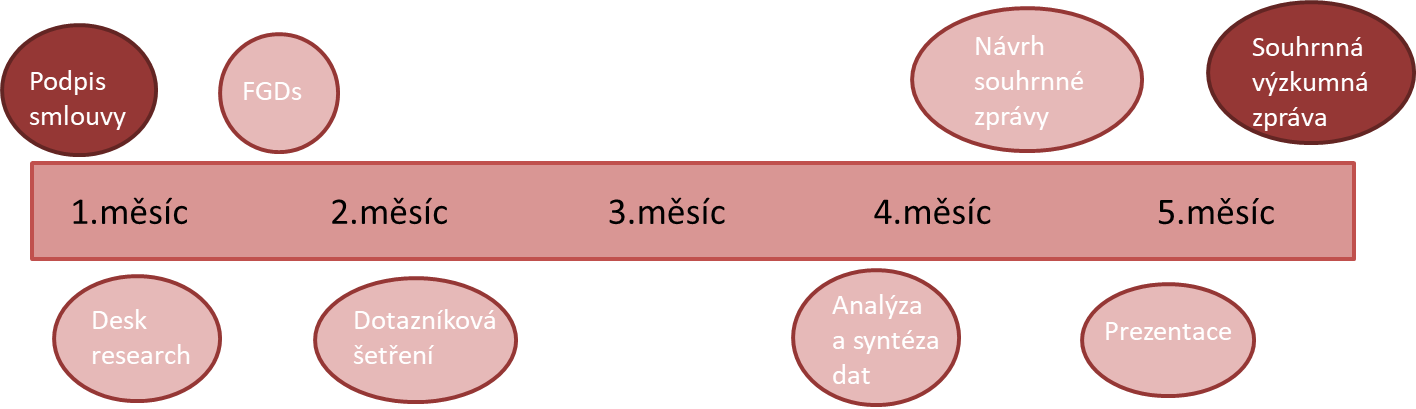 Příloha č. 4:  Seznam poddodavatelůVarianta 2:Plnění dle této Smlouvy nebude plněno prostřednictvím poddodavatelů.Příloha č. 5:  Realizační týmPro tuto zakázku byl sestaven odborný tým, který se skládá ze čtyř členů. Níže jsou uvedeny profily každého z členů navrženého evaluačního týmu. V příloze je přiložen profesní životopis Lindy Kovářové, PhD., která bude moderátorkou fokusních skupin.Linda kovářová, PhD.je sociální antropoložkou a velmi zkušenou výzkumnicí.  V rámci výzkumu je klíčovou osobou, která bude mít na starost moderování focus groups. S focus groups má mnohaletou zkušenost, která je prokázána jak v jejím životopise, tak i seznamu profesní praxe.Role v týmu: Moderátor focus groups, garance kvality focus groupsModerace a facilitace FGFormuluje a detailně rozpracovává scénář FGPodílí se na přípravě a organizaci FG Poskytuje metodickou podporu realizačního týmuPodílí se na analýze dat z FG, a identifikaci hlavních zjištění a formulaci závěrů a doporučeníHelena Humňalová, M.Sc.je zkušenou výzkumnou pracovnicí a evaluátorkou s praxí z nejrůznějších tematických oblastí. Zkoumala témata týkajících se genderu či dostupnosti vody a sanitace v rozvojových zemích, kde také získala zkušenost s vedením a koordinací mezinárodního týmu a praxi v oblasti výzkumných participativních metod (social mapping, focus groups atd.). Dále se tematicky intenzivně věnovala dlouhodobé nezaměstnanosti v periferních oblastech ČR, migraci a sociálnímu vyloučení.Role v týmu: Vedoucí výzkumného projektu, zajištění jakostiCelková koordinace a řízení projektu a výzkumného týmuFormuluje a detailně rozpracovává celkový metodologický přístup, poskytuje metodickou podporu realizačního týmuPodílí se na přípravě a sběru datAsistuje moderátorovi při FGPodílí se na analýze dat, identifikaci hlavních zjištění a formulaci závěrů a doporučeníPodílí se na přípravě souhrnné výzkumné zprávy a dalších výstupůDohlíží na kvalitu všech výstupůIng. Jana MenšíkováOd roku 2010 se věnuje výzkumným projektům a evaluacím projektů, zejména pak provádění hloubkových rozhovorů a realizaci případových studií. Podílela se na několika projektech zaměřených na hodnocení vzdělávacích potřeb zaměstnanců (např. MMR, UZS, MPSV) apod. V rámci projektu se bude podílet na realizaci sběru dat metodou dotazníků; bude se rovněž spolupodílet na jejich analýzách a na vyhodnocení výsledků provedeného výzkumu. Dále se bude spolupodílet na prezentaci výsledků. V případě potřeby bude asistentkou moderátora v rámci focus group.Role v týmu: výzkumníkPodílí se na přípravě metodologického přístupuPřipravuje nástroje sběru datProvádí sběr primárních a sekundárních dat Podílí se na analýze primárních a sekundárních dat; formulace závěrůPodílí se na přípravě a prezentaci výstupů a formulaci závěrečných doporučeníIng. Otakar Ďurďamá dlouholeté zkušenosti v oblasti zpracovávání statistických analýz kvantitativních a kvalitativních dat. Jako hlavní analytik se podílel na zpracování analýz, jež byly součástí evaluace vzdělávacích systémů (např. MMR, UZS, MPSV). V rámci projektu bude analyzovat primární i sekundární data s využitím pokročilého statistického software, dále bude participovat na přípravě dílčích zpráv i na zprávě závěrečné (interpretace výsledků) a na formulaci doporučení.Role v týmu: analytikPodílí se na přípravě metodologického přístupuPřipravuje nástroje sběru datProvádí analýzu primárních a sekundárních dat; formulace závěrůPodílí se na přípravě a prezentaci výstupů a formulaci závěrečných doporučeníKontaktní osobou ve věci veřejné zakázky je, tel.,.Účastník přiloží profesní životopis moderátora fokusních skupin.Přehled profesní praxe moderátora fokusních skupin (FG) za poslední tři roky: *Může být použito pro případné ověřeníZpracovatelV Praze dne 15. 1. 2018ObjednatelV Praze dne __.__.______...........................................................Ing. Jana MenšíkovájednatelkaINESAN, s.r.o........................................................Ing. Lada Hlaváčkováředitelka Odboru řízení projektůČeská republika – Ministerstvo prácea sociálních věcíJméno a příjmení moderátora FG:Jméno a příjmení moderátora FG:Jméno a příjmení moderátora FG:Linda KovářováLinda KovářováLinda KovářováDélka praxe v moderování FG:Délka praxe v moderování FG:Délka praxe v moderování FG:6 let6 let6 letZkušenosti s moderováním fokusních skupin v posledních třech letech (max. 30 zkušeností): Zkušenosti s moderováním fokusních skupin v posledních třech letech (max. 30 zkušeností): Zkušenosti s moderováním fokusních skupin v posledních třech letech (max. 30 zkušeností): Zkušenosti s moderováním fokusních skupin v posledních třech letech (max. 30 zkušeností): Zkušenosti s moderováním fokusních skupin v posledních třech letech (max. 30 zkušeností): Zkušenosti s moderováním fokusních skupin v posledních třech letech (max. 30 zkušeností): Č.Název zakázky (projektu)Téma FGPočet a stručný popis účastníkůDatum FGIdentifikační údaje objednatele*1Evaluace projektu Impact AcademyOrientace v tématu sledování dopadu7 pracovníků organizace Kokoza10/1/2018Barbora Komberec Novosadová, Impact Academy2Evaluace projektu Impact AcademyOrientace v tématu sledování dopadu7 pracovníků organizace Nadace Via3/1/2018Barbora Komberec Novosadová, Impact Academy3Evaluace projektu Impact AcademyOrientace v tématu sledování dopadu7 pracovníků organizace Nadace OSF3/1/2018Barbora Komberec Novosadová, Impact Academy4Evaluace projektu Impact AcademyOrientace v tématu sledování dopadu4 pracovníci organizace IQ Roma Servis2/1/2018Barbora Komberec Novosadová, Impact Academy5Evaluace projektu Impact AcademyOrientace v tématu sledování dopadu5 pracovníků organizace Pražské matky2/1/2018Barbora Komberec Novosadová, Impact Academy6Evaluace projektu Impact AcademyOrientace v tématu sledování dopadu4 pracovníci organizace Elixír do škol2/1/2018Barbora Komberec Novosadová, Impact Academy7Evaluace projektu Impact AcademyOrientace v tématu sledování dopadu4 pracovníci organizace Fokus21/12/2017Barbora Komberec Novosadová, Impact Academy8Evaluace projektu Impact AcademyOrientace v tématu sledování dopadu4 pracovníci organizace Rubikon20/12/2017Barbora Komberec Novosadová, Impact Academy9Evaluace projektu Impact AcademyPotřeby donorských organizací v tématu sledování dopadu8 pracovníků organizací Nadace Depositum Bonum, Nadační fond rodiny Orlických, Donorsforum, Nadace O212/7/2017Barbora Komberec Novosadová, Impact Academy10Evaluace projektu Impact AcademyPotřeby neziskových organizací v tématu sledování dopadu10 pracovníků organizací Impact Hub, Neposeda, One World, Post Bellum, MammaHelp, Romea, Nadace Via, Open Society Fund24/7/2017Barbora Komberec Novosadová, Impact Academy11Evaluace projektu Impact AcademyPotřeby neziskových organizací v tématu sledování dopadu14 pracovníků organizací Umsemumtam, Kokoza, Zachraň jídlo, Dobrovolnické centrum, Asociace neziskových organizací, Chaloupky, Český helsinský výbor, Nesehnutí, Heart Net, Duha18/7/2017Barbora Komberec Novosadová, Impact Academy12Evaluace projektu Impact AcademyPotřeby neziskových organizací v tématu sledování dopadu9 pracovníků organizací Rubikon Centrum, EduIn, Kontrapunkt, Pražské matky, Hestia, Pragulic, Otevřeno11/7/2017Barbora Komberec Novosadová, Impact Academy13Projekt Místa ZblízkaPotřeby poskytovatelů sociálních služeb na Ašsku28 pracovníků organizací poskytujících sociální služby na Ašsku19/10/2017Pavla Burgos Tejrovská (garant projektu) / Fond dalšího vzdělávání14Místa zblízkaAš15Budoucnost Vítězného náměstíParticipativní setkání s občany na téma řešení podoby Vítězného náměstí15 občanů městské části Praha 62/3/2017Michal Křivohlávek (Arnika) pro městskou část Praha 616Pracovní návykyPodoba Jesenických trhů12 občanů z Jesenicka účastníku Ranního klubu Jeseník20/7/2015Pavla Burgos Tejrovská (metodik projektu) / Fond dalšího vzdělávání17Pracovní návykyRanní klub Javorník – propagace Rychlebských hor18 občanů z Javornicka/Jesenicka – účastníků Ranního klubu Javorník17/6/2015Pavla Burgos Tejrovská (metodik projektu) / Fond dalšího vzdělávání